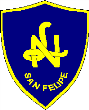 LICEO DE NIÑAS CORINA URBINAGUÍA DE REPASO PARA PRUEBA DE HISTORIA, GEOGRAFÍA Y CS. SOCIALES.NOMBRE:___________________________________________________CURSO:________________FECHA:_____________I.- Lee el siguiente texto para responder las preguntas: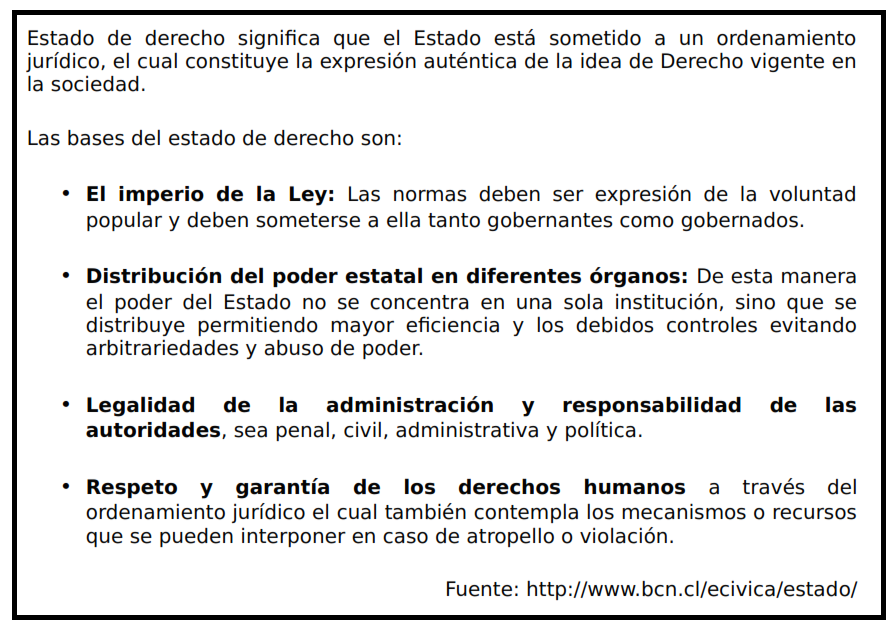 II.- Nombra los poderes del Estado , sus facultades y quienes los representan:III.- ¿Qué es la Democracia? Y ¿ Cuál es su influencia en los ciudadanos de un Estado?_________________________________________________________________________________________________________________________________________________________________________________________________________________________________________________________________________________________________________________IV.- La Constitución Política es la máxima ley del Estado, que garantiza los derechos de las personas. ¿Qué importancia tiene la Constitución para los ciudadanos?V.- Nombra algunos de los Derechos y deberes  que tienen los ciudadanos:______________________________________________________________________________________________________________________________________________________________________________________________________________________________________________________________________________________________________________________________________________________________________________ VI.- ¿Por qué es importante promover los Derechos de todos los ciudadanos?____________________________________________________________________________________________________________________________________________________________________________________________________________________________________________________VII.- ¿Por qué es importante la participación ciudadana? ¿De qué forma podemos participar como ciudadano?____________________________________________________________________________________________________________________________________________________________________________________________________________________________________________________VIII.- Nombra las autoridades que son:IX.- ¿Qué garantiza el cumplimiento del derecho a la protección de la salud?_________________________________________________________________________________________________________________________